新生醫護管理專科學校幼兒保育科日五專實習活動週誌實習機構實習班級年齡層年齡層□大□中□小□幼幼□其他_____□大□中□小□幼幼□其他_____實習學生學  號實習週次實習週次第       週第       週實習機構輔導老師新生醫專實習指導老師新生醫專實習指導老師新生醫專實習指導老師※可從兒童安全維護、兒童行為輔導、兒童生活自理能力的養成、親職溝通、機構環境、教學活動、教學情境佈置、教具設計製作與運用、老師教學技巧、幼兒學習狀況、師生互動、班級經營與管理技巧等方向，選擇印象深刻的事情進行檢討。※請視需要自行增加頁面空間。※可從兒童安全維護、兒童行為輔導、兒童生活自理能力的養成、親職溝通、機構環境、教學活動、教學情境佈置、教具設計製作與運用、老師教學技巧、幼兒學習狀況、師生互動、班級經營與管理技巧等方向，選擇印象深刻的事情進行檢討。※請視需要自行增加頁面空間。※可從兒童安全維護、兒童行為輔導、兒童生活自理能力的養成、親職溝通、機構環境、教學活動、教學情境佈置、教具設計製作與運用、老師教學技巧、幼兒學習狀況、師生互動、班級經營與管理技巧等方向，選擇印象深刻的事情進行檢討。※請視需要自行增加頁面空間。※可從兒童安全維護、兒童行為輔導、兒童生活自理能力的養成、親職溝通、機構環境、教學活動、教學情境佈置、教具設計製作與運用、老師教學技巧、幼兒學習狀況、師生互動、班級經營與管理技巧等方向，選擇印象深刻的事情進行檢討。※請視需要自行增加頁面空間。※可從兒童安全維護、兒童行為輔導、兒童生活自理能力的養成、親職溝通、機構環境、教學活動、教學情境佈置、教具設計製作與運用、老師教學技巧、幼兒學習狀況、師生互動、班級經營與管理技巧等方向，選擇印象深刻的事情進行檢討。※請視需要自行增加頁面空間。※可從兒童安全維護、兒童行為輔導、兒童生活自理能力的養成、親職溝通、機構環境、教學活動、教學情境佈置、教具設計製作與運用、老師教學技巧、幼兒學習狀況、師生互動、班級經營與管理技巧等方向，選擇印象深刻的事情進行檢討。※請視需要自行增加頁面空間。※可從兒童安全維護、兒童行為輔導、兒童生活自理能力的養成、親職溝通、機構環境、教學活動、教學情境佈置、教具設計製作與運用、老師教學技巧、幼兒學習狀況、師生互動、班級經營與管理技巧等方向，選擇印象深刻的事情進行檢討。※請視需要自行增加頁面空間。※可從兒童安全維護、兒童行為輔導、兒童生活自理能力的養成、親職溝通、機構環境、教學活動、教學情境佈置、教具設計製作與運用、老師教學技巧、幼兒學習狀況、師生互動、班級經營與管理技巧等方向，選擇印象深刻的事情進行檢討。※請視需要自行增加頁面空間。日期/星期       實  習  內  容  與  省  思實  習  內  容  與  省  思實  習  內  容  與  省  思實  習  內  容  與  省  思實  習  內  容  與  省  思實  習  內  容  與  省  思實  習  內  容  與  省  思 8 月 3 日星期 一 項目：兒童生活自理能力的養成、班級經營與管理技巧    今天是實習的第一天，讓我印象深刻的是早餐時間，因為早餐時間有兩位幼兒把碗打翻了，需要協助幫忙，跟上次實習有不太一樣的地方，上次是在大班實習，所以幼兒打翻東西幾乎都是他們自己去清理，這次來到了小班實習，整個不一樣了，變成我們要去協助他們清理了，當下有點不知道該如何處理，又是第一天一大早，所以印象就較為深刻。今天第一位幼兒打翻時是老師去幫忙清理，第二位幼兒打翻時，當時老師在外面洗抹布，我就先把幼兒的碗拿起來，並與幼兒說先不要亂動，最後通知帶班老師，因為我還不知道要如何去清理，有點不知所措，還好事後老師有告訴我下次遇到可以怎做及抹布的擺放位置，處理步驟為：一、趕快拿垃圾桶和抹布擦拭地面或桌面。二、協助幼兒換衣服褲子。三、將幼兒弄髒的衣物先用清水清洗乾淨。四、拿袋子將衣物裝起來並放進幼兒書包，抹布有分擦桌面的和擦地面的。若之後有相同的事情發生我會用老師教我的方式去處理，另外我覺得也可以讓幼兒練習自己擦，讓幼兒知道打翻要如何處理，我會在幼兒旁邊協助他一起處理清潔，再帶幼兒去換衣服，最後再去清洗幼兒的衣物，我覺得也可以讓幼兒自己練習清洗衣物，我會在旁邊協助。項目：兒童生活自理能力的養成、班級經營與管理技巧    今天是實習的第一天，讓我印象深刻的是早餐時間，因為早餐時間有兩位幼兒把碗打翻了，需要協助幫忙，跟上次實習有不太一樣的地方，上次是在大班實習，所以幼兒打翻東西幾乎都是他們自己去清理，這次來到了小班實習，整個不一樣了，變成我們要去協助他們清理了，當下有點不知道該如何處理，又是第一天一大早，所以印象就較為深刻。今天第一位幼兒打翻時是老師去幫忙清理，第二位幼兒打翻時，當時老師在外面洗抹布，我就先把幼兒的碗拿起來，並與幼兒說先不要亂動，最後通知帶班老師，因為我還不知道要如何去清理，有點不知所措，還好事後老師有告訴我下次遇到可以怎做及抹布的擺放位置，處理步驟為：一、趕快拿垃圾桶和抹布擦拭地面或桌面。二、協助幼兒換衣服褲子。三、將幼兒弄髒的衣物先用清水清洗乾淨。四、拿袋子將衣物裝起來並放進幼兒書包，抹布有分擦桌面的和擦地面的。若之後有相同的事情發生我會用老師教我的方式去處理，另外我覺得也可以讓幼兒練習自己擦，讓幼兒知道打翻要如何處理，我會在幼兒旁邊協助他一起處理清潔，再帶幼兒去換衣服，最後再去清洗幼兒的衣物，我覺得也可以讓幼兒自己練習清洗衣物，我會在旁邊協助。項目：兒童生活自理能力的養成、班級經營與管理技巧    今天是實習的第一天，讓我印象深刻的是早餐時間，因為早餐時間有兩位幼兒把碗打翻了，需要協助幫忙，跟上次實習有不太一樣的地方，上次是在大班實習，所以幼兒打翻東西幾乎都是他們自己去清理，這次來到了小班實習，整個不一樣了，變成我們要去協助他們清理了，當下有點不知道該如何處理，又是第一天一大早，所以印象就較為深刻。今天第一位幼兒打翻時是老師去幫忙清理，第二位幼兒打翻時，當時老師在外面洗抹布，我就先把幼兒的碗拿起來，並與幼兒說先不要亂動，最後通知帶班老師，因為我還不知道要如何去清理，有點不知所措，還好事後老師有告訴我下次遇到可以怎做及抹布的擺放位置，處理步驟為：一、趕快拿垃圾桶和抹布擦拭地面或桌面。二、協助幼兒換衣服褲子。三、將幼兒弄髒的衣物先用清水清洗乾淨。四、拿袋子將衣物裝起來並放進幼兒書包，抹布有分擦桌面的和擦地面的。若之後有相同的事情發生我會用老師教我的方式去處理，另外我覺得也可以讓幼兒練習自己擦，讓幼兒知道打翻要如何處理，我會在幼兒旁邊協助他一起處理清潔，再帶幼兒去換衣服，最後再去清洗幼兒的衣物，我覺得也可以讓幼兒自己練習清洗衣物，我會在旁邊協助。項目：兒童生活自理能力的養成、班級經營與管理技巧    今天是實習的第一天，讓我印象深刻的是早餐時間，因為早餐時間有兩位幼兒把碗打翻了，需要協助幫忙，跟上次實習有不太一樣的地方，上次是在大班實習，所以幼兒打翻東西幾乎都是他們自己去清理，這次來到了小班實習，整個不一樣了，變成我們要去協助他們清理了，當下有點不知道該如何處理，又是第一天一大早，所以印象就較為深刻。今天第一位幼兒打翻時是老師去幫忙清理，第二位幼兒打翻時，當時老師在外面洗抹布，我就先把幼兒的碗拿起來，並與幼兒說先不要亂動，最後通知帶班老師，因為我還不知道要如何去清理，有點不知所措，還好事後老師有告訴我下次遇到可以怎做及抹布的擺放位置，處理步驟為：一、趕快拿垃圾桶和抹布擦拭地面或桌面。二、協助幼兒換衣服褲子。三、將幼兒弄髒的衣物先用清水清洗乾淨。四、拿袋子將衣物裝起來並放進幼兒書包，抹布有分擦桌面的和擦地面的。若之後有相同的事情發生我會用老師教我的方式去處理，另外我覺得也可以讓幼兒練習自己擦，讓幼兒知道打翻要如何處理，我會在幼兒旁邊協助他一起處理清潔，再帶幼兒去換衣服，最後再去清洗幼兒的衣物，我覺得也可以讓幼兒自己練習清洗衣物，我會在旁邊協助。項目：兒童生活自理能力的養成、班級經營與管理技巧    今天是實習的第一天，讓我印象深刻的是早餐時間，因為早餐時間有兩位幼兒把碗打翻了，需要協助幫忙，跟上次實習有不太一樣的地方，上次是在大班實習，所以幼兒打翻東西幾乎都是他們自己去清理，這次來到了小班實習，整個不一樣了，變成我們要去協助他們清理了，當下有點不知道該如何處理，又是第一天一大早，所以印象就較為深刻。今天第一位幼兒打翻時是老師去幫忙清理，第二位幼兒打翻時，當時老師在外面洗抹布，我就先把幼兒的碗拿起來，並與幼兒說先不要亂動，最後通知帶班老師，因為我還不知道要如何去清理，有點不知所措，還好事後老師有告訴我下次遇到可以怎做及抹布的擺放位置，處理步驟為：一、趕快拿垃圾桶和抹布擦拭地面或桌面。二、協助幼兒換衣服褲子。三、將幼兒弄髒的衣物先用清水清洗乾淨。四、拿袋子將衣物裝起來並放進幼兒書包，抹布有分擦桌面的和擦地面的。若之後有相同的事情發生我會用老師教我的方式去處理，另外我覺得也可以讓幼兒練習自己擦，讓幼兒知道打翻要如何處理，我會在幼兒旁邊協助他一起處理清潔，再帶幼兒去換衣服，最後再去清洗幼兒的衣物，我覺得也可以讓幼兒自己練習清洗衣物，我會在旁邊協助。項目：兒童生活自理能力的養成、班級經營與管理技巧    今天是實習的第一天，讓我印象深刻的是早餐時間，因為早餐時間有兩位幼兒把碗打翻了，需要協助幫忙，跟上次實習有不太一樣的地方，上次是在大班實習，所以幼兒打翻東西幾乎都是他們自己去清理，這次來到了小班實習，整個不一樣了，變成我們要去協助他們清理了，當下有點不知道該如何處理，又是第一天一大早，所以印象就較為深刻。今天第一位幼兒打翻時是老師去幫忙清理，第二位幼兒打翻時，當時老師在外面洗抹布，我就先把幼兒的碗拿起來，並與幼兒說先不要亂動，最後通知帶班老師，因為我還不知道要如何去清理，有點不知所措，還好事後老師有告訴我下次遇到可以怎做及抹布的擺放位置，處理步驟為：一、趕快拿垃圾桶和抹布擦拭地面或桌面。二、協助幼兒換衣服褲子。三、將幼兒弄髒的衣物先用清水清洗乾淨。四、拿袋子將衣物裝起來並放進幼兒書包，抹布有分擦桌面的和擦地面的。若之後有相同的事情發生我會用老師教我的方式去處理，另外我覺得也可以讓幼兒練習自己擦，讓幼兒知道打翻要如何處理，我會在幼兒旁邊協助他一起處理清潔，再帶幼兒去換衣服，最後再去清洗幼兒的衣物，我覺得也可以讓幼兒自己練習清洗衣物，我會在旁邊協助。項目：兒童生活自理能力的養成、班級經營與管理技巧    今天是實習的第一天，讓我印象深刻的是早餐時間，因為早餐時間有兩位幼兒把碗打翻了，需要協助幫忙，跟上次實習有不太一樣的地方，上次是在大班實習，所以幼兒打翻東西幾乎都是他們自己去清理，這次來到了小班實習，整個不一樣了，變成我們要去協助他們清理了，當下有點不知道該如何處理，又是第一天一大早，所以印象就較為深刻。今天第一位幼兒打翻時是老師去幫忙清理，第二位幼兒打翻時，當時老師在外面洗抹布，我就先把幼兒的碗拿起來，並與幼兒說先不要亂動，最後通知帶班老師，因為我還不知道要如何去清理，有點不知所措，還好事後老師有告訴我下次遇到可以怎做及抹布的擺放位置，處理步驟為：一、趕快拿垃圾桶和抹布擦拭地面或桌面。二、協助幼兒換衣服褲子。三、將幼兒弄髒的衣物先用清水清洗乾淨。四、拿袋子將衣物裝起來並放進幼兒書包，抹布有分擦桌面的和擦地面的。若之後有相同的事情發生我會用老師教我的方式去處理，另外我覺得也可以讓幼兒練習自己擦，讓幼兒知道打翻要如何處理，我會在幼兒旁邊協助他一起處理清潔，再帶幼兒去換衣服，最後再去清洗幼兒的衣物，我覺得也可以讓幼兒自己練習清洗衣物，我會在旁邊協助。 8 月 4 日星期 二 項目：兒童安全維護    今天讓我印象最深刻的是早上8點站門口協助量體溫噴酒精的時候，因為第一次接觸要站門口，有點小緊張，不知道該如何做會比較好，看到自己班上的孩子入園有記得我，還有對我說早安，就覺得很開心。但第一次站門口，不熟悉站門口要做哪些事，就呆呆的站著，看到幼兒入園才幫忙量體溫，經過了今天的小小開會，園長告訴我們站門口應該要做下列事情：一、看到家長的車子開進來時，我們要趕快的去開車門，與家長問好，並將孩子帶下車，以免速度太慢造成門口回堵的狀況發生。二、等幼兒到紅線後再進行量體溫及酒精消毒噴手。三、若幼兒在大肌肉時間才到校，請將他們書包放至旁邊，讓幼兒先去班級隊伍一起活動。日後的每日站門口，我會改進自己的做法，主動向前幫項目：兒童安全維護    今天讓我印象最深刻的是早上8點站門口協助量體溫噴酒精的時候，因為第一次接觸要站門口，有點小緊張，不知道該如何做會比較好，看到自己班上的孩子入園有記得我，還有對我說早安，就覺得很開心。但第一次站門口，不熟悉站門口要做哪些事，就呆呆的站著，看到幼兒入園才幫忙量體溫，經過了今天的小小開會，園長告訴我們站門口應該要做下列事情：一、看到家長的車子開進來時，我們要趕快的去開車門，與家長問好，並將孩子帶下車，以免速度太慢造成門口回堵的狀況發生。二、等幼兒到紅線後再進行量體溫及酒精消毒噴手。三、若幼兒在大肌肉時間才到校，請將他們書包放至旁邊，讓幼兒先去班級隊伍一起活動。日後的每日站門口，我會改進自己的做法，主動向前幫項目：兒童安全維護    今天讓我印象最深刻的是早上8點站門口協助量體溫噴酒精的時候，因為第一次接觸要站門口，有點小緊張，不知道該如何做會比較好，看到自己班上的孩子入園有記得我，還有對我說早安，就覺得很開心。但第一次站門口，不熟悉站門口要做哪些事，就呆呆的站著，看到幼兒入園才幫忙量體溫，經過了今天的小小開會，園長告訴我們站門口應該要做下列事情：一、看到家長的車子開進來時，我們要趕快的去開車門，與家長問好，並將孩子帶下車，以免速度太慢造成門口回堵的狀況發生。二、等幼兒到紅線後再進行量體溫及酒精消毒噴手。三、若幼兒在大肌肉時間才到校，請將他們書包放至旁邊，讓幼兒先去班級隊伍一起活動。日後的每日站門口，我會改進自己的做法，主動向前幫項目：兒童安全維護    今天讓我印象最深刻的是早上8點站門口協助量體溫噴酒精的時候，因為第一次接觸要站門口，有點小緊張，不知道該如何做會比較好，看到自己班上的孩子入園有記得我，還有對我說早安，就覺得很開心。但第一次站門口，不熟悉站門口要做哪些事，就呆呆的站著，看到幼兒入園才幫忙量體溫，經過了今天的小小開會，園長告訴我們站門口應該要做下列事情：一、看到家長的車子開進來時，我們要趕快的去開車門，與家長問好，並將孩子帶下車，以免速度太慢造成門口回堵的狀況發生。二、等幼兒到紅線後再進行量體溫及酒精消毒噴手。三、若幼兒在大肌肉時間才到校，請將他們書包放至旁邊，讓幼兒先去班級隊伍一起活動。日後的每日站門口，我會改進自己的做法，主動向前幫項目：兒童安全維護    今天讓我印象最深刻的是早上8點站門口協助量體溫噴酒精的時候，因為第一次接觸要站門口，有點小緊張，不知道該如何做會比較好，看到自己班上的孩子入園有記得我，還有對我說早安，就覺得很開心。但第一次站門口，不熟悉站門口要做哪些事，就呆呆的站著，看到幼兒入園才幫忙量體溫，經過了今天的小小開會，園長告訴我們站門口應該要做下列事情：一、看到家長的車子開進來時，我們要趕快的去開車門，與家長問好，並將孩子帶下車，以免速度太慢造成門口回堵的狀況發生。二、等幼兒到紅線後再進行量體溫及酒精消毒噴手。三、若幼兒在大肌肉時間才到校，請將他們書包放至旁邊，讓幼兒先去班級隊伍一起活動。日後的每日站門口，我會改進自己的做法，主動向前幫項目：兒童安全維護    今天讓我印象最深刻的是早上8點站門口協助量體溫噴酒精的時候，因為第一次接觸要站門口，有點小緊張，不知道該如何做會比較好，看到自己班上的孩子入園有記得我，還有對我說早安，就覺得很開心。但第一次站門口，不熟悉站門口要做哪些事，就呆呆的站著，看到幼兒入園才幫忙量體溫，經過了今天的小小開會，園長告訴我們站門口應該要做下列事情：一、看到家長的車子開進來時，我們要趕快的去開車門，與家長問好，並將孩子帶下車，以免速度太慢造成門口回堵的狀況發生。二、等幼兒到紅線後再進行量體溫及酒精消毒噴手。三、若幼兒在大肌肉時間才到校，請將他們書包放至旁邊，讓幼兒先去班級隊伍一起活動。日後的每日站門口，我會改進自己的做法，主動向前幫項目：兒童安全維護    今天讓我印象最深刻的是早上8點站門口協助量體溫噴酒精的時候，因為第一次接觸要站門口，有點小緊張，不知道該如何做會比較好，看到自己班上的孩子入園有記得我，還有對我說早安，就覺得很開心。但第一次站門口，不熟悉站門口要做哪些事，就呆呆的站著，看到幼兒入園才幫忙量體溫，經過了今天的小小開會，園長告訴我們站門口應該要做下列事情：一、看到家長的車子開進來時，我們要趕快的去開車門，與家長問好，並將孩子帶下車，以免速度太慢造成門口回堵的狀況發生。二、等幼兒到紅線後再進行量體溫及酒精消毒噴手。三、若幼兒在大肌肉時間才到校，請將他們書包放至旁邊，讓幼兒先去班級隊伍一起活動。日後的每日站門口，我會改進自己的做法，主動向前幫 8 月 4 日星期 二 忙開車門與家長有互動，幫幼兒開車門是維護幼兒的安全，以免車子未停好幼兒就自己開車門，我也會多觀察老師們站門口時的工作內容，另外在要開車門時我覺得可以先敲敲車窗，提醒家長幼兒注意，以免幼兒靠在車門上，因未注意而發生意外。忙開車門與家長有互動，幫幼兒開車門是維護幼兒的安全，以免車子未停好幼兒就自己開車門，我也會多觀察老師們站門口時的工作內容，另外在要開車門時我覺得可以先敲敲車窗，提醒家長幼兒注意，以免幼兒靠在車門上，因未注意而發生意外。忙開車門與家長有互動，幫幼兒開車門是維護幼兒的安全，以免車子未停好幼兒就自己開車門，我也會多觀察老師們站門口時的工作內容，另外在要開車門時我覺得可以先敲敲車窗，提醒家長幼兒注意，以免幼兒靠在車門上，因未注意而發生意外。忙開車門與家長有互動，幫幼兒開車門是維護幼兒的安全，以免車子未停好幼兒就自己開車門，我也會多觀察老師們站門口時的工作內容，另外在要開車門時我覺得可以先敲敲車窗，提醒家長幼兒注意，以免幼兒靠在車門上，因未注意而發生意外。忙開車門與家長有互動，幫幼兒開車門是維護幼兒的安全，以免車子未停好幼兒就自己開車門，我也會多觀察老師們站門口時的工作內容，另外在要開車門時我覺得可以先敲敲車窗，提醒家長幼兒注意，以免幼兒靠在車門上，因未注意而發生意外。忙開車門與家長有互動，幫幼兒開車門是維護幼兒的安全，以免車子未停好幼兒就自己開車門，我也會多觀察老師們站門口時的工作內容，另外在要開車門時我覺得可以先敲敲車窗，提醒家長幼兒注意，以免幼兒靠在車門上，因未注意而發生意外。忙開車門與家長有互動，幫幼兒開車門是維護幼兒的安全，以免車子未停好幼兒就自己開車門，我也會多觀察老師們站門口時的工作內容，另外在要開車門時我覺得可以先敲敲車窗，提醒家長幼兒注意，以免幼兒靠在車門上，因未注意而發生意外。 8 月 5 日星期 三 項目：兒童行為輔導    今天睡午覺起來在地上發現了一小坨大便，有幼兒發現就跟老師說有大便，此時開始有幼兒圍觀，一開始我不知道是大便，一直叫他們去上廁所，直到老師發現幼兒都不理，老師就過去看，老師先捏起大便以免幼兒碰觸，接著老師問是誰大便，沒有人承認，突然有一位幼兒說剛剛睡覺的時候有小鳥飛進來大便，老師覺得奇怪了哪來小鳥，後來老師與我開始檢查幼兒的屁股，結果發現是說小鳥飛進來大便的那位小朋友大便，之後我就帶幼兒去旁邊換內褲，換好我就去清洗內褲了，並將內褲裝起來讓幼兒帶回家。    第一次遇到幼兒大便不敢說，用小鳥飛進來大便來掩蓋，覺得可愛又好笑，所以印象非常深刻，經過了這次事件讓我觀察到當幼兒圍觀紛紛討論時，就代表可能有事情發生了，必須去了解情形，若以後還有相同的事件發生時，我會第一時間了解發生什麼事了，並檢查是哪位幼兒，藉此告訴幼兒大便大在褲子上沒有關係，但要跟老師說才對，老師才能幫忙換褲子，若到了職場遇到這種事情也可以藉這種機會告訴全班幼兒，不管是尿尿還是大便在褲子上，都不用擔心老師會生氣或是被同學笑，我們都要跟老師說，老師才能幫忙協助換褲子、洗內褲或褲子，另外我覺得在擦拭地上大便的時候，建議可以在大便撿起來後，用酒精消毒擦拭，會比較衛生。項目：兒童行為輔導    今天睡午覺起來在地上發現了一小坨大便，有幼兒發現就跟老師說有大便，此時開始有幼兒圍觀，一開始我不知道是大便，一直叫他們去上廁所，直到老師發現幼兒都不理，老師就過去看，老師先捏起大便以免幼兒碰觸，接著老師問是誰大便，沒有人承認，突然有一位幼兒說剛剛睡覺的時候有小鳥飛進來大便，老師覺得奇怪了哪來小鳥，後來老師與我開始檢查幼兒的屁股，結果發現是說小鳥飛進來大便的那位小朋友大便，之後我就帶幼兒去旁邊換內褲，換好我就去清洗內褲了，並將內褲裝起來讓幼兒帶回家。    第一次遇到幼兒大便不敢說，用小鳥飛進來大便來掩蓋，覺得可愛又好笑，所以印象非常深刻，經過了這次事件讓我觀察到當幼兒圍觀紛紛討論時，就代表可能有事情發生了，必須去了解情形，若以後還有相同的事件發生時，我會第一時間了解發生什麼事了，並檢查是哪位幼兒，藉此告訴幼兒大便大在褲子上沒有關係，但要跟老師說才對，老師才能幫忙換褲子，若到了職場遇到這種事情也可以藉這種機會告訴全班幼兒，不管是尿尿還是大便在褲子上，都不用擔心老師會生氣或是被同學笑，我們都要跟老師說，老師才能幫忙協助換褲子、洗內褲或褲子，另外我覺得在擦拭地上大便的時候，建議可以在大便撿起來後，用酒精消毒擦拭，會比較衛生。項目：兒童行為輔導    今天睡午覺起來在地上發現了一小坨大便，有幼兒發現就跟老師說有大便，此時開始有幼兒圍觀，一開始我不知道是大便，一直叫他們去上廁所，直到老師發現幼兒都不理，老師就過去看，老師先捏起大便以免幼兒碰觸，接著老師問是誰大便，沒有人承認，突然有一位幼兒說剛剛睡覺的時候有小鳥飛進來大便，老師覺得奇怪了哪來小鳥，後來老師與我開始檢查幼兒的屁股，結果發現是說小鳥飛進來大便的那位小朋友大便，之後我就帶幼兒去旁邊換內褲，換好我就去清洗內褲了，並將內褲裝起來讓幼兒帶回家。    第一次遇到幼兒大便不敢說，用小鳥飛進來大便來掩蓋，覺得可愛又好笑，所以印象非常深刻，經過了這次事件讓我觀察到當幼兒圍觀紛紛討論時，就代表可能有事情發生了，必須去了解情形，若以後還有相同的事件發生時，我會第一時間了解發生什麼事了，並檢查是哪位幼兒，藉此告訴幼兒大便大在褲子上沒有關係，但要跟老師說才對，老師才能幫忙換褲子，若到了職場遇到這種事情也可以藉這種機會告訴全班幼兒，不管是尿尿還是大便在褲子上，都不用擔心老師會生氣或是被同學笑，我們都要跟老師說，老師才能幫忙協助換褲子、洗內褲或褲子，另外我覺得在擦拭地上大便的時候，建議可以在大便撿起來後，用酒精消毒擦拭，會比較衛生。項目：兒童行為輔導    今天睡午覺起來在地上發現了一小坨大便，有幼兒發現就跟老師說有大便，此時開始有幼兒圍觀，一開始我不知道是大便，一直叫他們去上廁所，直到老師發現幼兒都不理，老師就過去看，老師先捏起大便以免幼兒碰觸，接著老師問是誰大便，沒有人承認，突然有一位幼兒說剛剛睡覺的時候有小鳥飛進來大便，老師覺得奇怪了哪來小鳥，後來老師與我開始檢查幼兒的屁股，結果發現是說小鳥飛進來大便的那位小朋友大便，之後我就帶幼兒去旁邊換內褲，換好我就去清洗內褲了，並將內褲裝起來讓幼兒帶回家。    第一次遇到幼兒大便不敢說，用小鳥飛進來大便來掩蓋，覺得可愛又好笑，所以印象非常深刻，經過了這次事件讓我觀察到當幼兒圍觀紛紛討論時，就代表可能有事情發生了，必須去了解情形，若以後還有相同的事件發生時，我會第一時間了解發生什麼事了，並檢查是哪位幼兒，藉此告訴幼兒大便大在褲子上沒有關係，但要跟老師說才對，老師才能幫忙換褲子，若到了職場遇到這種事情也可以藉這種機會告訴全班幼兒，不管是尿尿還是大便在褲子上，都不用擔心老師會生氣或是被同學笑，我們都要跟老師說，老師才能幫忙協助換褲子、洗內褲或褲子，另外我覺得在擦拭地上大便的時候，建議可以在大便撿起來後，用酒精消毒擦拭，會比較衛生。項目：兒童行為輔導    今天睡午覺起來在地上發現了一小坨大便，有幼兒發現就跟老師說有大便，此時開始有幼兒圍觀，一開始我不知道是大便，一直叫他們去上廁所，直到老師發現幼兒都不理，老師就過去看，老師先捏起大便以免幼兒碰觸，接著老師問是誰大便，沒有人承認，突然有一位幼兒說剛剛睡覺的時候有小鳥飛進來大便，老師覺得奇怪了哪來小鳥，後來老師與我開始檢查幼兒的屁股，結果發現是說小鳥飛進來大便的那位小朋友大便，之後我就帶幼兒去旁邊換內褲，換好我就去清洗內褲了，並將內褲裝起來讓幼兒帶回家。    第一次遇到幼兒大便不敢說，用小鳥飛進來大便來掩蓋，覺得可愛又好笑，所以印象非常深刻，經過了這次事件讓我觀察到當幼兒圍觀紛紛討論時，就代表可能有事情發生了，必須去了解情形，若以後還有相同的事件發生時，我會第一時間了解發生什麼事了，並檢查是哪位幼兒，藉此告訴幼兒大便大在褲子上沒有關係，但要跟老師說才對，老師才能幫忙換褲子，若到了職場遇到這種事情也可以藉這種機會告訴全班幼兒，不管是尿尿還是大便在褲子上，都不用擔心老師會生氣或是被同學笑，我們都要跟老師說，老師才能幫忙協助換褲子、洗內褲或褲子，另外我覺得在擦拭地上大便的時候，建議可以在大便撿起來後，用酒精消毒擦拭，會比較衛生。項目：兒童行為輔導    今天睡午覺起來在地上發現了一小坨大便，有幼兒發現就跟老師說有大便，此時開始有幼兒圍觀，一開始我不知道是大便，一直叫他們去上廁所，直到老師發現幼兒都不理，老師就過去看，老師先捏起大便以免幼兒碰觸，接著老師問是誰大便，沒有人承認，突然有一位幼兒說剛剛睡覺的時候有小鳥飛進來大便，老師覺得奇怪了哪來小鳥，後來老師與我開始檢查幼兒的屁股，結果發現是說小鳥飛進來大便的那位小朋友大便，之後我就帶幼兒去旁邊換內褲，換好我就去清洗內褲了，並將內褲裝起來讓幼兒帶回家。    第一次遇到幼兒大便不敢說，用小鳥飛進來大便來掩蓋，覺得可愛又好笑，所以印象非常深刻，經過了這次事件讓我觀察到當幼兒圍觀紛紛討論時，就代表可能有事情發生了，必須去了解情形，若以後還有相同的事件發生時，我會第一時間了解發生什麼事了，並檢查是哪位幼兒，藉此告訴幼兒大便大在褲子上沒有關係，但要跟老師說才對，老師才能幫忙換褲子，若到了職場遇到這種事情也可以藉這種機會告訴全班幼兒，不管是尿尿還是大便在褲子上，都不用擔心老師會生氣或是被同學笑，我們都要跟老師說，老師才能幫忙協助換褲子、洗內褲或褲子，另外我覺得在擦拭地上大便的時候，建議可以在大便撿起來後，用酒精消毒擦拭，會比較衛生。項目：兒童行為輔導    今天睡午覺起來在地上發現了一小坨大便，有幼兒發現就跟老師說有大便，此時開始有幼兒圍觀，一開始我不知道是大便，一直叫他們去上廁所，直到老師發現幼兒都不理，老師就過去看，老師先捏起大便以免幼兒碰觸，接著老師問是誰大便，沒有人承認，突然有一位幼兒說剛剛睡覺的時候有小鳥飛進來大便，老師覺得奇怪了哪來小鳥，後來老師與我開始檢查幼兒的屁股，結果發現是說小鳥飛進來大便的那位小朋友大便，之後我就帶幼兒去旁邊換內褲，換好我就去清洗內褲了，並將內褲裝起來讓幼兒帶回家。    第一次遇到幼兒大便不敢說，用小鳥飛進來大便來掩蓋，覺得可愛又好笑，所以印象非常深刻，經過了這次事件讓我觀察到當幼兒圍觀紛紛討論時，就代表可能有事情發生了，必須去了解情形，若以後還有相同的事件發生時，我會第一時間了解發生什麼事了，並檢查是哪位幼兒，藉此告訴幼兒大便大在褲子上沒有關係，但要跟老師說才對，老師才能幫忙換褲子，若到了職場遇到這種事情也可以藉這種機會告訴全班幼兒，不管是尿尿還是大便在褲子上，都不用擔心老師會生氣或是被同學笑，我們都要跟老師說，老師才能幫忙協助換褲子、洗內褲或褲子，另外我覺得在擦拭地上大便的時候，建議可以在大便撿起來後，用酒精消毒擦拭，會比較衛生。 8 月 6 日星期 四 項目：兒童安全維護    今天讓我印象深刻的時候是在午睡時間，我躺在兩位幼兒的中間，旁邊有一位幼兒咳嗽咳得很厲害，一直翻身睡不好，午睡時間都聽到他的咳嗽聲，所以印象很深刻，幼兒睡一睡咳到一個不行，我起來看他，很害怕他吐，當時老師也過來看並叫幼兒先起來喝點水，且讓幼兒枕頭墊高，幼兒會比較舒服。幼兒已經咳了好幾天了，我覺得今天老師的做法很好，我也好奇為什麼老師要讓幼兒墊高枕頭，於是我上網查了一下，原來平躺時，我們呼吸道中的分泌物容易積聚，就會加重咳嗽，所以把枕頭墊高一點能確保呼吸道暢通，從而減輕咳嗽，有了老師的小小一個動作，真的讓幼兒咳嗽減輕了，若以後不管是班上幼兒或是到職場遇到這樣的問題，我也會試試看讓幼兒墊高枕頭，從老師身上學到了小知識。項目：兒童安全維護    今天讓我印象深刻的時候是在午睡時間，我躺在兩位幼兒的中間，旁邊有一位幼兒咳嗽咳得很厲害，一直翻身睡不好，午睡時間都聽到他的咳嗽聲，所以印象很深刻，幼兒睡一睡咳到一個不行，我起來看他，很害怕他吐，當時老師也過來看並叫幼兒先起來喝點水，且讓幼兒枕頭墊高，幼兒會比較舒服。幼兒已經咳了好幾天了，我覺得今天老師的做法很好，我也好奇為什麼老師要讓幼兒墊高枕頭，於是我上網查了一下，原來平躺時，我們呼吸道中的分泌物容易積聚，就會加重咳嗽，所以把枕頭墊高一點能確保呼吸道暢通，從而減輕咳嗽，有了老師的小小一個動作，真的讓幼兒咳嗽減輕了，若以後不管是班上幼兒或是到職場遇到這樣的問題，我也會試試看讓幼兒墊高枕頭，從老師身上學到了小知識。項目：兒童安全維護    今天讓我印象深刻的時候是在午睡時間，我躺在兩位幼兒的中間，旁邊有一位幼兒咳嗽咳得很厲害，一直翻身睡不好，午睡時間都聽到他的咳嗽聲，所以印象很深刻，幼兒睡一睡咳到一個不行，我起來看他，很害怕他吐，當時老師也過來看並叫幼兒先起來喝點水，且讓幼兒枕頭墊高，幼兒會比較舒服。幼兒已經咳了好幾天了，我覺得今天老師的做法很好，我也好奇為什麼老師要讓幼兒墊高枕頭，於是我上網查了一下，原來平躺時，我們呼吸道中的分泌物容易積聚，就會加重咳嗽，所以把枕頭墊高一點能確保呼吸道暢通，從而減輕咳嗽，有了老師的小小一個動作，真的讓幼兒咳嗽減輕了，若以後不管是班上幼兒或是到職場遇到這樣的問題，我也會試試看讓幼兒墊高枕頭，從老師身上學到了小知識。項目：兒童安全維護    今天讓我印象深刻的時候是在午睡時間，我躺在兩位幼兒的中間，旁邊有一位幼兒咳嗽咳得很厲害，一直翻身睡不好，午睡時間都聽到他的咳嗽聲，所以印象很深刻，幼兒睡一睡咳到一個不行，我起來看他，很害怕他吐，當時老師也過來看並叫幼兒先起來喝點水，且讓幼兒枕頭墊高，幼兒會比較舒服。幼兒已經咳了好幾天了，我覺得今天老師的做法很好，我也好奇為什麼老師要讓幼兒墊高枕頭，於是我上網查了一下，原來平躺時，我們呼吸道中的分泌物容易積聚，就會加重咳嗽，所以把枕頭墊高一點能確保呼吸道暢通，從而減輕咳嗽，有了老師的小小一個動作，真的讓幼兒咳嗽減輕了，若以後不管是班上幼兒或是到職場遇到這樣的問題，我也會試試看讓幼兒墊高枕頭，從老師身上學到了小知識。項目：兒童安全維護    今天讓我印象深刻的時候是在午睡時間，我躺在兩位幼兒的中間，旁邊有一位幼兒咳嗽咳得很厲害，一直翻身睡不好，午睡時間都聽到他的咳嗽聲，所以印象很深刻，幼兒睡一睡咳到一個不行，我起來看他，很害怕他吐，當時老師也過來看並叫幼兒先起來喝點水，且讓幼兒枕頭墊高，幼兒會比較舒服。幼兒已經咳了好幾天了，我覺得今天老師的做法很好，我也好奇為什麼老師要讓幼兒墊高枕頭，於是我上網查了一下，原來平躺時，我們呼吸道中的分泌物容易積聚，就會加重咳嗽，所以把枕頭墊高一點能確保呼吸道暢通，從而減輕咳嗽，有了老師的小小一個動作，真的讓幼兒咳嗽減輕了，若以後不管是班上幼兒或是到職場遇到這樣的問題，我也會試試看讓幼兒墊高枕頭，從老師身上學到了小知識。項目：兒童安全維護    今天讓我印象深刻的時候是在午睡時間，我躺在兩位幼兒的中間，旁邊有一位幼兒咳嗽咳得很厲害，一直翻身睡不好，午睡時間都聽到他的咳嗽聲，所以印象很深刻，幼兒睡一睡咳到一個不行，我起來看他，很害怕他吐，當時老師也過來看並叫幼兒先起來喝點水，且讓幼兒枕頭墊高，幼兒會比較舒服。幼兒已經咳了好幾天了，我覺得今天老師的做法很好，我也好奇為什麼老師要讓幼兒墊高枕頭，於是我上網查了一下，原來平躺時，我們呼吸道中的分泌物容易積聚，就會加重咳嗽，所以把枕頭墊高一點能確保呼吸道暢通，從而減輕咳嗽，有了老師的小小一個動作，真的讓幼兒咳嗽減輕了，若以後不管是班上幼兒或是到職場遇到這樣的問題，我也會試試看讓幼兒墊高枕頭，從老師身上學到了小知識。項目：兒童安全維護    今天讓我印象深刻的時候是在午睡時間，我躺在兩位幼兒的中間，旁邊有一位幼兒咳嗽咳得很厲害，一直翻身睡不好，午睡時間都聽到他的咳嗽聲，所以印象很深刻，幼兒睡一睡咳到一個不行，我起來看他，很害怕他吐，當時老師也過來看並叫幼兒先起來喝點水，且讓幼兒枕頭墊高，幼兒會比較舒服。幼兒已經咳了好幾天了，我覺得今天老師的做法很好，我也好奇為什麼老師要讓幼兒墊高枕頭，於是我上網查了一下，原來平躺時，我們呼吸道中的分泌物容易積聚，就會加重咳嗽，所以把枕頭墊高一點能確保呼吸道暢通，從而減輕咳嗽，有了老師的小小一個動作，真的讓幼兒咳嗽減輕了，若以後不管是班上幼兒或是到職場遇到這樣的問題，我也會試試看讓幼兒墊高枕頭，從老師身上學到了小知識。 8 月 7 日星期 五 項目：兒童行為輔導    參訪的時候看到河馬館就超想要進去的，到了實習第五天終於進去了，跟幼兒玩到滿身大汗，有很大的空間與好玩的設備，印象超級深刻，去河馬館必須要上樓梯，我沒有注意到幼兒上樓梯的速度，有點走太快了，也沒有提醒幼兒上樓梯要扶手把，聽到老師對幼兒們提醒後，我才發現原來上下樓梯都要提醒幼兒下列注意事項：一、慢慢走 二、看前面 三、扶手把 四、不要推擠。下次上下樓梯時我會注意並提醒，幼兒來到了河馬館，我與幼兒一起玩，老師請幼兒來找我，幼兒笑哈哈跑得滿身大汗，我也滿身大汗，在要走回教室休息的路上，有一位幼兒跟我說小妏姐姐我都抓不到妳，我問幼兒那怎麼辦，你有什麼辦法?幼兒說我想想，沒多久幼兒說下次你跑慢一點，我跑快一點，這樣我就抓得到你了。我覺得幼兒說得很好，下班前跟園長開會時，我向園長分享了這件事情，園長說很好，有時候丟問題給幼兒讓幼兒自己想想看是不錯的。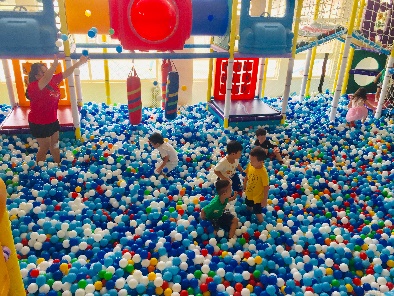 項目：兒童行為輔導    參訪的時候看到河馬館就超想要進去的，到了實習第五天終於進去了，跟幼兒玩到滿身大汗，有很大的空間與好玩的設備，印象超級深刻，去河馬館必須要上樓梯，我沒有注意到幼兒上樓梯的速度，有點走太快了，也沒有提醒幼兒上樓梯要扶手把，聽到老師對幼兒們提醒後，我才發現原來上下樓梯都要提醒幼兒下列注意事項：一、慢慢走 二、看前面 三、扶手把 四、不要推擠。下次上下樓梯時我會注意並提醒，幼兒來到了河馬館，我與幼兒一起玩，老師請幼兒來找我，幼兒笑哈哈跑得滿身大汗，我也滿身大汗，在要走回教室休息的路上，有一位幼兒跟我說小妏姐姐我都抓不到妳，我問幼兒那怎麼辦，你有什麼辦法?幼兒說我想想，沒多久幼兒說下次你跑慢一點，我跑快一點，這樣我就抓得到你了。我覺得幼兒說得很好，下班前跟園長開會時，我向園長分享了這件事情，園長說很好，有時候丟問題給幼兒讓幼兒自己想想看是不錯的。項目：兒童行為輔導    參訪的時候看到河馬館就超想要進去的，到了實習第五天終於進去了，跟幼兒玩到滿身大汗，有很大的空間與好玩的設備，印象超級深刻，去河馬館必須要上樓梯，我沒有注意到幼兒上樓梯的速度，有點走太快了，也沒有提醒幼兒上樓梯要扶手把，聽到老師對幼兒們提醒後，我才發現原來上下樓梯都要提醒幼兒下列注意事項：一、慢慢走 二、看前面 三、扶手把 四、不要推擠。下次上下樓梯時我會注意並提醒，幼兒來到了河馬館，我與幼兒一起玩，老師請幼兒來找我，幼兒笑哈哈跑得滿身大汗，我也滿身大汗，在要走回教室休息的路上，有一位幼兒跟我說小妏姐姐我都抓不到妳，我問幼兒那怎麼辦，你有什麼辦法?幼兒說我想想，沒多久幼兒說下次你跑慢一點，我跑快一點，這樣我就抓得到你了。我覺得幼兒說得很好，下班前跟園長開會時，我向園長分享了這件事情，園長說很好，有時候丟問題給幼兒讓幼兒自己想想看是不錯的。項目：兒童行為輔導    參訪的時候看到河馬館就超想要進去的，到了實習第五天終於進去了，跟幼兒玩到滿身大汗，有很大的空間與好玩的設備，印象超級深刻，去河馬館必須要上樓梯，我沒有注意到幼兒上樓梯的速度，有點走太快了，也沒有提醒幼兒上樓梯要扶手把，聽到老師對幼兒們提醒後，我才發現原來上下樓梯都要提醒幼兒下列注意事項：一、慢慢走 二、看前面 三、扶手把 四、不要推擠。下次上下樓梯時我會注意並提醒，幼兒來到了河馬館，我與幼兒一起玩，老師請幼兒來找我，幼兒笑哈哈跑得滿身大汗，我也滿身大汗，在要走回教室休息的路上，有一位幼兒跟我說小妏姐姐我都抓不到妳，我問幼兒那怎麼辦，你有什麼辦法?幼兒說我想想，沒多久幼兒說下次你跑慢一點，我跑快一點，這樣我就抓得到你了。我覺得幼兒說得很好，下班前跟園長開會時，我向園長分享了這件事情，園長說很好，有時候丟問題給幼兒讓幼兒自己想想看是不錯的。項目：兒童行為輔導    參訪的時候看到河馬館就超想要進去的，到了實習第五天終於進去了，跟幼兒玩到滿身大汗，有很大的空間與好玩的設備，印象超級深刻，去河馬館必須要上樓梯，我沒有注意到幼兒上樓梯的速度，有點走太快了，也沒有提醒幼兒上樓梯要扶手把，聽到老師對幼兒們提醒後，我才發現原來上下樓梯都要提醒幼兒下列注意事項：一、慢慢走 二、看前面 三、扶手把 四、不要推擠。下次上下樓梯時我會注意並提醒，幼兒來到了河馬館，我與幼兒一起玩，老師請幼兒來找我，幼兒笑哈哈跑得滿身大汗，我也滿身大汗，在要走回教室休息的路上，有一位幼兒跟我說小妏姐姐我都抓不到妳，我問幼兒那怎麼辦，你有什麼辦法?幼兒說我想想，沒多久幼兒說下次你跑慢一點，我跑快一點，這樣我就抓得到你了。我覺得幼兒說得很好，下班前跟園長開會時，我向園長分享了這件事情，園長說很好，有時候丟問題給幼兒讓幼兒自己想想看是不錯的。項目：兒童行為輔導    參訪的時候看到河馬館就超想要進去的，到了實習第五天終於進去了，跟幼兒玩到滿身大汗，有很大的空間與好玩的設備，印象超級深刻，去河馬館必須要上樓梯，我沒有注意到幼兒上樓梯的速度，有點走太快了，也沒有提醒幼兒上樓梯要扶手把，聽到老師對幼兒們提醒後，我才發現原來上下樓梯都要提醒幼兒下列注意事項：一、慢慢走 二、看前面 三、扶手把 四、不要推擠。下次上下樓梯時我會注意並提醒，幼兒來到了河馬館，我與幼兒一起玩，老師請幼兒來找我，幼兒笑哈哈跑得滿身大汗，我也滿身大汗，在要走回教室休息的路上，有一位幼兒跟我說小妏姐姐我都抓不到妳，我問幼兒那怎麼辦，你有什麼辦法?幼兒說我想想，沒多久幼兒說下次你跑慢一點，我跑快一點，這樣我就抓得到你了。我覺得幼兒說得很好，下班前跟園長開會時，我向園長分享了這件事情，園長說很好，有時候丟問題給幼兒讓幼兒自己想想看是不錯的。項目：兒童行為輔導    參訪的時候看到河馬館就超想要進去的，到了實習第五天終於進去了，跟幼兒玩到滿身大汗，有很大的空間與好玩的設備，印象超級深刻，去河馬館必須要上樓梯，我沒有注意到幼兒上樓梯的速度，有點走太快了，也沒有提醒幼兒上樓梯要扶手把，聽到老師對幼兒們提醒後，我才發現原來上下樓梯都要提醒幼兒下列注意事項：一、慢慢走 二、看前面 三、扶手把 四、不要推擠。下次上下樓梯時我會注意並提醒，幼兒來到了河馬館，我與幼兒一起玩，老師請幼兒來找我，幼兒笑哈哈跑得滿身大汗，我也滿身大汗，在要走回教室休息的路上，有一位幼兒跟我說小妏姐姐我都抓不到妳，我問幼兒那怎麼辦，你有什麼辦法?幼兒說我想想，沒多久幼兒說下次你跑慢一點，我跑快一點，這樣我就抓得到你了。我覺得幼兒說得很好，下班前跟園長開會時，我向園長分享了這件事情，園長說很好，有時候丟問題給幼兒讓幼兒自己想想看是不錯的。實習機構輔導老師簽章實習機構主管簽章新生醫專實習指導老師簽章新生醫專實習指導老師簽章